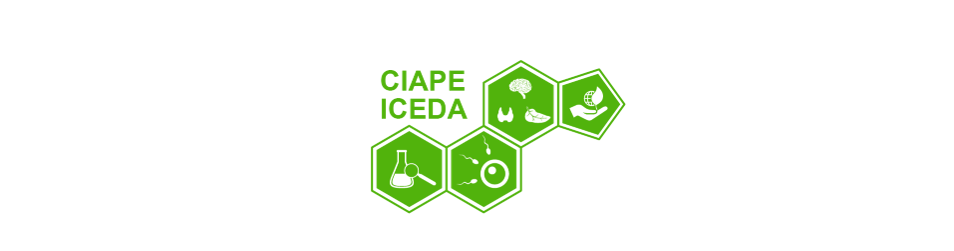 ICEDA AwardsApplication guideline: nominations & self-nominationsDefinitions:CV requested: Can be any format, but must include:For Professional awards (ICEDA awards 1, 2 and 3): academic background and employment history of the researcher, fundings, publications and presentations (only those relevant for endocrine disruptors), talks, student supervised, public/media outreach, service to university/communityFor student and postdoctoral fellow awards (ICEDA awards 4, 5 and 6):  academic background, publications and presentations, scholarships and awards, public/media outreach, service to university/communityProfessional Career Awards:Experience: Within this competition, the first year of experience is defined as the first year of employment (not as a post-doctoral fellow)Professional member: can be a professor, government scientist, technician, policy analysts, and/or equivalent professional research position.ICEDA Award 1: Professional Career Award for Outstanding Contributions to Endocrine Disruptor Research, Training, Methodologies, Policies or Outreach ICEDA Award 2Professional Mid-Career Award for Outstanding Contributions to Endocrine Disruptor Research, Training, Methodologies, Policies or OutreachICEDA Award 3Professional Early Career Award for Outstanding Contributions to Endocrine Disruptor Research, Training, Methodologies, Policies or OutreachICEDA Award 4Postdoctoral Fellow Award for Outstanding Contributions to Endocrine Disruptor Research, Mentorship, Methodologies, Policies or OutreachICEDA Award 5ICEDA Ph.D. Student award for Outstanding Contributions to Endocrine Disruptor Research, Mentorship, Methodologies, Policies or OutreachICEDA Award 6ICEDA M.Sc Student Award for Outstanding Contributions to Endocrine Disruptor Research, Methodologies, Policies or OutreachAwards:Award Ceremony: during Symposium of December 7th 2023Amount of Awards: No cash for professional Career Awards1500 CAD for Postdoctoral Fellow Award1000 CAD for Ph.D Award500 CAD for M.Sc. Award2023 TIMELINEEligibilityICEDA Member with more than 20 years’ experience as a professional (excluding maternity/paternity/justified leave)ICEDA Member with more than 20 years’ experience as a professional (excluding maternity/paternity/justified leave)ICEDA Member with more than 20 years’ experience as a professional (excluding maternity/paternity/justified leave)Required documentsSections nº 1-2-3 of the form + CV + Nomination letter from one colleague + 2 letters of support from colleague/professionals Sections nº 1-2-3 of the form + CV + Nomination letter from one colleague + 2 letters of support from colleague/professionals Sections nº 1-2-3 of the form + CV + Nomination letter from one colleague + 2 letters of support from colleague/professionals EvaluationScientific contribution (40%)Training or leadership (30%)Outreach (30%)CriteriaPublications (journal articles, SOPs, conference abstracts/contributions)Focussed on EDs issues from policy to research, methods development, etc.Contributions to training personnel (i.e., students, staff, etc.) and/or contributions to leadership within organization, business, institution etc. on initiatives of relevance to EDs issuesContributions to popular media, public seminars, information sessions, etc.EligibilityICEDA Member with 10-20 years of experience as a professional (excluding maternity/paternity/justified leave)ICEDA Member with 10-20 years of experience as a professional (excluding maternity/paternity/justified leave)ICEDA Member with 10-20 years of experience as a professional (excluding maternity/paternity/justified leave)Required documentsSections nº 1-2-3 of the form + CV + Nomination letter from one colleague +  letter of support from colleague/professionals Sections nº 1-2-3 of the form + CV + Nomination letter from one colleague +  letter of support from colleague/professionals Sections nº 1-2-3 of the form + CV + Nomination letter from one colleague +  letter of support from colleague/professionals EvaluationScientific contribution (40%)Training or leadership (30%)Outreach (30%)CriteriaPublications (journal articles, SOPs, conference abstracts/contributions)Focussed on EDs issues from policy to research, methods development, etc.Contributions to training personnel (i.e., students, staff, etc.) and/or contributions to leadership within organization, business, institution etc. on initiatives of relevance to EDs issuesContributions to popular media, public seminars, information sessions, etc.EligibilityICEDA Member with less than 10 years’ experience as a professional (excluding maternity/paternity/justified leave)ICEDA Member with less than 10 years’ experience as a professional (excluding maternity/paternity/justified leave)ICEDA Member with less than 10 years’ experience as a professional (excluding maternity/paternity/justified leave)Required documentsSections nº 1-2-3 of the form + CV + Nomination letter from one colleagueSections nº 1-2-3 of the form + CV + Nomination letter from one colleagueSections nº 1-2-3 of the form + CV + Nomination letter from one colleagueEvaluationScientific contribution (50%)Training or leadership (20%)Outreach (30%)CriteriaPublications (journal articles, SOPs, conference abstracts/contributions)Focussed on EDs issues from policy to research, methods development, etc.Contributions to training personnel (i.e., students, staff, etc.) and/or contributions to leadership within organization, business, institution etc. on initiatives of relevance to EDs issuesContributions to popular media, public seminars, information sessions, etc.EligibilityICEDA Member currently or within the last 6 months postdoctoral fellow (excluding maternity/paternity/justified leave)ICEDA Member currently or within the last 6 months postdoctoral fellow (excluding maternity/paternity/justified leave)ICEDA Member currently or within the last 6 months postdoctoral fellow (excluding maternity/paternity/justified leave)Required documentsSections nº 1-2-4 of the form + CV + Nomination letter from supervisor Sections nº 1-2-4 of the form + CV + Nomination letter from supervisor Sections nº 1-2-4 of the form + CV + Nomination letter from supervisor EvaluationScientific contribution (50%)Training program or leadership (20%)Outreach (30%)CriteriaPublications (journal articles, SOPs, conference abstracts/contributions)Focussed on EDs issues from policy to research, methods development, etc.Contributions to training personnel (i.e., students, staff, etc.) and/or contributions to leadership within organization, business, institution etc. on initiatives of relevance to EDs issues Contributions to popular media, public seminars, information sessions, etc.EligibilityICEDA Member ICEDA Member Required documentsSections nº 1-2-4 of the form + CV + Nomination letter of support from supervisor Sections nº 1-2-4 of the form + CV + Nomination letter of support from supervisor EvaluationScientific contribution (70%)Quality of Applicant (30%)CriteriaResearch project relevant to EDs issues: Quality of science 50%quality of scientific writing 20%As reflected on CV: includes outreach, other volunteer related to science, service to university/communityEligibilityICEDA MemberICEDA MemberRequired documentsSections nº 1-2-4 of the form + CV + Nomination letter of support from supervisorSections nº 1-2-4 of the form + CV + Nomination letter of support from supervisorEvaluationScientific contribution (70%)Quality of Applicant (30%)CriteriaResearch project relevant to EDs issues: Quality of science 50%quality of scientific writing 20%As reflected on CV: includes outreach, other volunteer related to EDs issues and science, service to university/communityHow to apply:Full application needs to be sent at ciape-iceda@inrs.ca  in one PDF fileThe name of this file has to be: type of award (number) – your name(for example Ph.D student: ICEDA Award 5 – Belinda Crobeddu)Call for nominationsApril 11, 2023Nominations dueJuly 11, 2023Jury deadlineSeptember 29, 2023Awardees notifiedOctober 2, 2023Awardees formally announcedDecember 7, 2023